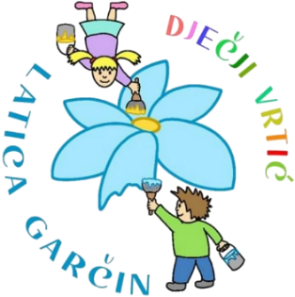 KLASA:400-01/23-01/01 
UR.BROJ:2178-06-02-04-23-01
Garčin, 14.11.2023.Na temelju članka 38. stavka 2. i 3. Zakona o proračunu (NN 144/21)  te Uputa za izradu i dostavu prijedloga financijskog plana i članka 70. Statuta ustanove Dječji vrtić „Latica Garčin“, Upravno vijeće na sjednici održanoj 14.11.2023.godine donosi ODLUKUO  USVAJANJU FINANCIJSKOG PLANA ZA 2024. GODINUČlanak 1.Usvaja  se  Financijski plan  za proračunsku godinu 2024 i projekcije za sljedeće dvije godine na razini skupine ekonomske klasifikacije. Članak 2.Ova Odluka stupa na snagu dan nakon dana donošenja.Članak 3.U privitku ove Odluke se nalazi tablični prikaz Financijskog plana za proračunsku godinu 2024. i projekcije za sljedeće dvije godine na razini skupine ekonomske klasifikacije i koji je sastavni dio ove Odluke.  Privitak:   1                                                                                                                                                                             Predsjednica Upravnog vijeća:
                                                                    Danijela Erić, mag. prim. educ._________________________